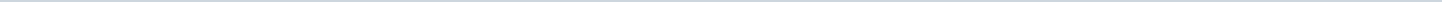 Index (1 onderwerp)1 Lbr VNG 20-051, Wijzigingen modelverordeningen gemeentelijke belastingen, zaaknr 621182, 20200721Lbr VNG 20-051, Wijzigingen modelverordeningen gemeentelijke belastingen, zaaknr 621182, 20200721MetadataDocumenten (1)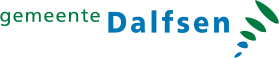 Gemeente DalfsenAangemaakt op:Gemeente Dalfsen28-03-2024 10:52Ingekomen stukPeriode: 2024Laatst gewijzigd12-10-2020 15:01ZichtbaarheidOpenbaarStatusTer advisering in handen van het college stellen#Naam van documentPub. datumInfo1.Lbr VNG 20-051, Wijzigingen modelverordeningen gemeentelijke belastingen, zaaknr 621182, 2020072121-07-2020PDF,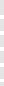 6,06 MB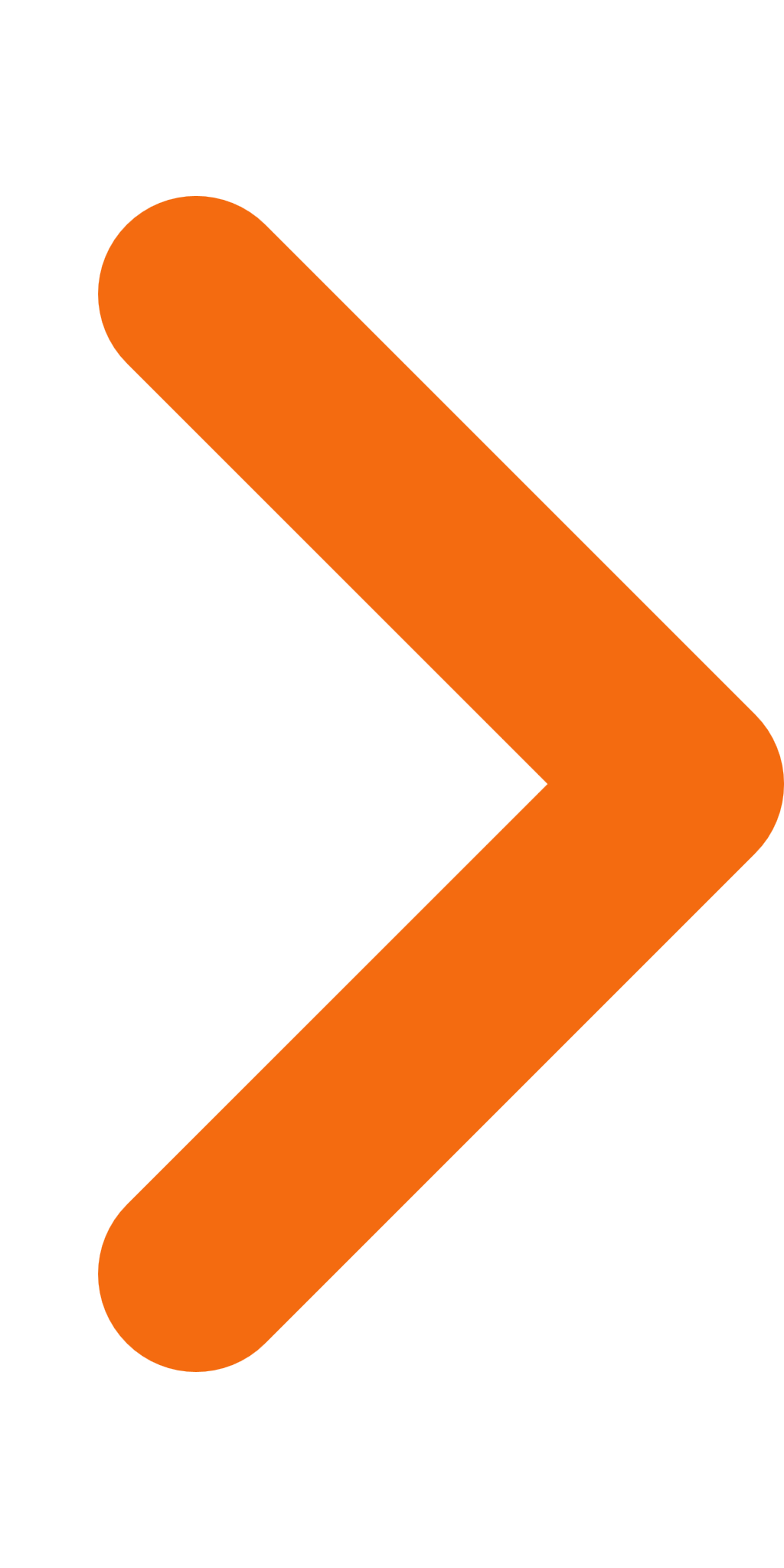 